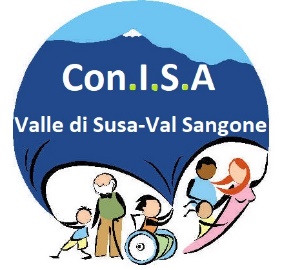 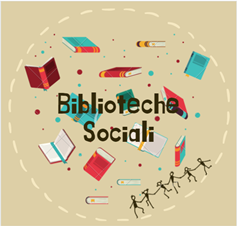 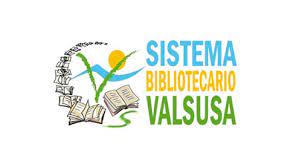 LA GIORNATA DELLE VOCI DELLE VALLI26 NOVEMBRE 2022Fin dall’estate 2020 molte persone, nelle Valli, si sono adoperate - in maniera spontanea - per creare nuovi spazi in cui dar vita ad esperienze di lettura ad alta voce. Gli scenari coinvolti sono stati giardini, case di riposo, biblioteche e scuole. È nato così “Il Registro delle Voci delle Valli” per raccogliere i nomi delle voci e le loro esperienze. Tutti possono iscriversi: il Registro è di tutti! Il nostro slogan è: la voce è un dono!Perché la giornata?Per celebrare il dono della voce che ognuno può portare agli altri, in semplicità. Questa occasione coinvolge tanti; contamina paesi e territori. È una grande festa di condivisione! La festa delle voci è gioia per chi nell’ascolto di una storia, o di una poesia, trova benessere e compagnia. Quando?Fin dal giorno della vigilia, il 25 novembre, le voci del registro organizzano sui territori letture ad alta voce. Per celebrare la giornata si propone di mettere un nastro rosso – con fiocco - alla gola; è segno che si infiocchetta la voce, dono prezioso. Nel giorno della festa tutti coloro che avranno il nastro rosso intorno alla gola saranno protagonisti del dono delle voci. Occorre un nastro rosso su cui scrivere la frase: IO DONO LA MIA VOCE. Ecco, sarà il segno della giornata di festa per le voci. Chi?Tutti, chi fa già parte del registro delle voci e chi non ancora; piccoli e grandi, donne e uomini, di ogni età. Anche le scuole sono coinvolte. Protagonisti sono coloro che leggono e coloro che ascoltano. Celebrare la festa delle voci ha un grande valore educativo.Come?Il tutto accade anche in modo informale, spontaneo. Se c’è bisogno di più organizzazione ci si attiva. Per chi posso leggere? La scelta di un testo che sta a cuore e la propria voce; bastano per celebrare la giornata. Il programmaContemporaneamente nel giorno della festa, fin dalla vigilia, tante voci saranno all’opera! Tanti modi per festeggiare, ciascuno originale e unico! Tutte le iniziative vengono raccolte da Elisa Cagna (Conisa), fin da oggi, per creare un programma da condividere e da diffondere. Comunica a elisa.cagna@conisa.it la tua iniziativa. Il suo numero è 334 6268993 PARTECIPA!Il 25 e 26 novembre avremo una diffusione di voci in tutte le valli. Non può mancare la tua. Ricorda: “la voce è la storia come l’acqua è il fiume”.LA GIORNATA DELLE VOCI DELLE VALLI26 NOVEMBRE 2022SCHEDA ADESIONE CHI SONO? (ES: Associazione, Cooperativa Singolo Cittadino, Biblioteca...):INDIRIZZO MAIL:COSA PENSO DI FARE? QUALI LETTURE/ARGOMENTI?A CHI MI RIVOLGO? (Bambini, Anziani, Tutti…):DOVE? IN QUALE COMUNE E INDIRIZZO SI SVOLGERÀ L’EVENTO?QUANDO (25 o 26 NOVEMBRE) E A CHE ORA? 